Scapular Investitures, Taken from the Rituale Romanum. 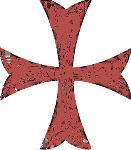 Document Created By Catholica Romana (C.S.) The scapular originates in the habits worn by the monastic orders, beginning with the Benedictines, and later adapted by many other religious communities. Basically, the scapular is a piece of cloth, about chest-wide from shoulder to shoulder, and drapes down the front and the back of the person, with an opening for the head. At first, the scapular served more as an apron worn during work, especially farm work; consequently, in the Rule of St. Benedict identified it as the "scapulare propter opera" ("the scapular because of works"). After the ninth century, a monk received the scapular after the profession of vows, and it became known as "the yoke of Christ" (iugum Christi) and "the shield of Christ" (scutum Christi). While certain modifications were made by the various communities, the scapular was a distinctive part of the religious habit.Over time, pious lay people who worked closely with the monastic communities adopted a smaller version of the scapular. This smaller scapular consisted of two small pieces of cloth joined by two strings, and was worn around the neck and underneath a person's clothing. Eventually these smaller scapulars were marks of membership in confraternities, groups of laity who joined together, attaching themselves to the apostolate of a religious community and accepting certain rules and regulations.Eventually, these smaller versions of the scapular became even more popular among the laity. To date, the Church has approved 18 different scapulars, distinguished by color, symbolism and devotion. Most scapulars still signify a person's affiliation with a particular confraternity, at least loosely. During the early Middle Ages, the laity began to associate themselves with various monastic orders and formed Confraternities, secular oblates that would receive the scapular to wear upon death, as a sign of great honor.  Eventually, this tradition transformed into the small sacramental scapulars of today that are worn daily under or over regular clothing as an open sign of devotion.  The four oldest scapulars originated from four confraternities, the Carmelites, Servites, Trinitarians, and Mercederiansy.  Today there are many more scapulars, not all of them associated with a particular confraternity. Rules for wearing a ScapularA small scapular must consist of two 100% wool squares of cloth, connected by two strings (of any material), so that one segment rests on your chest and the other on your back.  If you would like, you can wear more than one scapular at a time, so long as each scapular is complete.  Once you have your scapular it is important to have it blessed by a priest and if necessary to become invested with the confraternity associated with it (A further blessing that can be granted by an authorized priest).  Once you have your scapular blessed it must be worn at all times in order to share in the indulgences and privileges of the particular scapular.  Should you remove the scapular for any period of time you are no longer eligible for its associated blessings, however, as soon as you resume wearing the scapular you are reinvested in its indulgences.  Should your scapular wear out, you may replace it with an unblessed scapular, as the indulgences are invested in the devotion of the wearer, not the object. It can be worn above or under clothing.BLESSING AND INVESTITURE FOR THE FIVE FOLLOWING SCAPULARS:Introductory Prayers for Five-FoldBlessed Trinity, Our Lord's Sacred Passion, the Immaculate Virgin Mary, Our Lady of Sorrows, Our Lady of Mount CarmelThe ones who are to receive the scapulars are kneeling. The priest, vested in surplice and white stole, says:P: Our help is in the name of the Lord.All: Who made heaven and earth.P: The Lord be with you.All: May he also be with you.Let us pray.Lord Jesus Christ, head of all the faithful and Savior of the human race, who condescended to clothe yourself in our mortal nature, we humbly beg you in your boundless goodness to bless + and to hallow + these garments, designed in homage to the Most Blessed Trinity, in honor and in memory of your bitter passion, in honor of the Virgin Mother of God, under the titles of the Immaculate Conception, Our Lady of Sorrows, and Our Lady of Mount Carmel. Grant that those who are to wear them may deserve, by the intercession of your blessed Mother, likewise to put on you, our Savior, both in body and soul. We ask this of you who live and reign forever and ever.All: Amen.They are sprinkled with holy water. Then the priest invests each one singly with the scapulars, but he says the respective form only once for all in common:White ScapularTake this scapular of the Most Holy Trinity. May it help you to grow in faith, hope, and charity, so that you may put on the new man, created in the likeness of God in holiness and righteousness.BLESSING AND INVESTITURE WITH SCAPULAR OF BLESSED TRINITY (White Scapular)When Pope Innocent III approved of the order of the Trinitarians on Jan. 28, 1198, an angel appeared to him, wearing a white garment on which was a cross formed of a blue horizontal bar and a red vertical bar. This garment became the habit of the Trinitarians, and eventually was the model for the scapular worn by the lay people who became members of the Confraternity of the Most Blessed Trinity.(Formerly reserved to the Order of the Holy Trinity for the Ransoming of Captives)The one who is to receive the scapular is kneeling. The priest, vested in surplice and white stole, says:P: Our help is in the name of the Lord.All: Who made heaven and earth.P: The Lord be with you.All: May He also be with you.Let us pray.Lord Jesus Christ, who condescended to clothe yourself in our mortal nature, we beg you in your boundless goodness to bless + this garment which our holy fathers have sanctioned for those who renounce the world, in token of the innocence and humility which should be theirs. May this servant of yours, who is to wear it, likewise put on you. We ask this of you who live and reign forever and ever.All: Amen.He sprinkles the scapular with holy water; then continues:P: Our help is in the name of the Lord.All: Who made heaven and earth.P: The Lord be with you.All: May He also be with you.Let us pray.Hear, Lord, our humble entreaties, and be pleased to bless + this servant of yours, whom we invest in your name with the religious garb of the Most Holy Trinity. May he (she), by your bounty, persevere in piety and deserve to attain everlasting life; through Christ our Lord. All: Amen.Then he invests the person with the scapular, saying:Take this garb of the Most Holy Trinity. May it help you to grow in faith, hope, and charity; in the name of the Father, and of the Son, + and of the Holy Spirit.All: Amen.P: The Lord be with you.All: May He also be with you.Let us pray.Almighty everlasting God, who enable us, your servants, in our profession of the true faith, to acknowledge the glory of the three Persons in the eternal Godhead, and to adore their oneness of nature, their co-equal majesty; grant, we pray, that by steadfastness in that faith we may ever be guarded against all adversity.God, whom it has pleased to found, through your saints John and Felix, the Order of the Most Holy Trinity for ransoming captives from the power of the Saracens; grant, we pray, that by their merits and intercession, and by your aid, this servant of yours may be delivered from the slavery of both body and soul; through Christ our Lord.All: Amen.May the Blessed Trinity add you to the number of the brothers and sisters of our confraternity. And although we are unworthy of admitting you, yet we fervently pray that the Most Holy Trinity may help you to lead a good life, and to persevere in your resolution. And as today brotherly love joins us in a spiritual bond here on earth, so may the divine goodness, in whom all love has its origin and its growth, be pleased to unite us with His faithful in heaven; through Christ our Lord.All: Amen.Then he gives the blessing:May the peace and blessing of almighty God, Father, Son, + and Holy Spirit, come upon you and remain with you forever.All: Amen.Red ScapularTake this scapular of the passion of our Lord Jesus Christ, and divesting yourself of the old man, put on the new man. May you wear it with honor and thus attain everlasting life.BLESSING AND INVESTITURE WITH THE RED SCAPULAR OF OUR LORD'S PASSION AND SACRED HEART, AND OF THE IMMACULATE VIRGIN'S LOVING AND COMPASSIONATE HEARTIn 1846, Christ appeared to a Daughter of Charity of St. Vincent de Paul and presented a red scapular: One side depicts our crucified Lord with the implements of the passion at the foot of the cross; around the image is the inscription, "Holy Passion of Our Lord Jesus Christ, save us." On the other side, the Hearts of Jesus and Mary are depicted, with the surrounding inscription, "Sacred Hearts of Jesus and Mary, protect us." Christ promised that all who wear this scapular on every Friday would have a great increase of faith, hope and charity. This apparition was repeated several times, and on June 25, 1847, Pope Pius IX formally approved the scapular and granted permission for its blessing and investiture.The Chord connecting the two parts of the scapulars must be red to be valid.(Formerly reserved to the Congregation of the Missions)(Approved by the Congregation of Sacred Rites, June 25, 1847)The one who is to receive the scapular is kneeling. The priest, vested in surplice and red stole, says:P: Our help is in the name of the Lord.All: Who made heaven and earth.P: The Lord be with you.All: May He also be with you.Let us pray.Lord Jesus Christ, who condescended to clothe yourself in our mortal nature, and to despoil yourself, taking the form of a servant and becoming obedient, even to the death of the cross; we humbly beg you in your boundless goodness to bless + this garment, designed as a reminder of your bitter passion and of your Sacred Heart, as well as a reminder of the loving and compassionate heart of your immaculate Mother. May this servant of yours, who is to wear it, all the better meditate on these mysteries; and may he (she), by the merits and prayers of the blessed Virgin Mary, likewise put on you. We ask this of you who live and reign forever and ever.All: Amen.Then the priest sprinkles the scapular with holy water, and invests the person with it, saying:Take, dear brother (sister), this sacred garb, and divesting yourself of the old man, put on the new man. May you wear it with honor and thus attain everlasting life.All: Amen.Then the priest continues:By the faculty granted me I make you a partaker of all the spiritual benefits with which this holy scapular is endowed by privilege of the Holy See; in the name of the Father, and of the Son, + and of the Holy Spirit.All: Amen.In conclusion the following versicle is said three times:We therefore implore you to save your servants whom your precious blood redeemed.Blue ScapularTake this scapular of the devoted servants of the blessed Virgin Mary conceived without sin, so that by her intercession you may be cleansed from every stain of sin and attain everlasting life.BLESSING AND INVESTITURE WITH THE BLUE SCAPULAR OF THE IMMACULATE VIRGIN MARYIn 1581, Venerable Ursula Benicasa, foundress of the Order of Theatine Nuns, had a vision of our Lord who revealed to her the habit and scapular her community was to wear in honor of the Immaculate Conception. Venerable Ursula implored our Lord to grant the same graces to the faithful who would wear a small, light blue scapular, bearing on one side the image of the Immaculate Conception and on the other the name "Mary." In 1671, Pope Clement X granted permission to bless and invest people with this scapular. Later in 1894, a Confraternity of the Immaculate Conception of the Blessed Virgin and Mother of God, Mary was established for all who wear this scapular.(Formerly reserved to the Theatines, Clerks Regular)The one who is to receive the scapular is kneeling. The priest, vested in surplice and white stole, says:P: Our help is in the name of the LordAll: Who made heaven and earth.P: The Lord be with you.All: May He also be with you.Let us pray.Lord Jesus Christ, who condescended to clothe yourself in our mortal nature, we humbly beg you in your boundless goodness to bless + this garment, designed in honor and memory of the Immaculate Conception of the blessed Virgin Mary, and as a reminder for those who wear it to pray for the conversion of sinners. May this servant of yours, who is to wear it, by the merits and prayers of the blessed Virgin Mary, likewise put on you. We ask this of you who live and reign forever and ever.All: Amen.The priest sprinkles the scapular(s) with holy water, without saying anything; and then invests the person(s) with it, saying to each one:Take, dear brother (sister), this scapular of the Immaculate Conception of the blessed Virgin Mary, so that by her intercession you may divest yourself of the old man, and be cleansed from every stain of sin. May you keep it spotless and thus attain everlasting life; through Christ our Lord.All: Amen.The priest continues:By the faculty granted me, I make you a partaker of all the spiritual benefits which the Congregation of Clerks Regular enjoys by God's grace and the privilege of the Holy See; in the name of the Father, and of the Son, + and of the Holy Spirit.All: Amen.Then he kneels, and together with the person(s) just enrolled he says the following prayers three times:Let praise and thanksgiving be offered at every moment to the holy and godly sacrament.Blessed be the holy and immaculate conception of the blessed Virgin Mary, Mother of God.The faithful should be urged to repeat these praises over and over, in order to gain the indulgences attached thereto. (Decree of Pius VII, June 30, 1818; Brief of Leo XIII, Sept. 10, 1878; Decree of Pius X, April 10, 1913).Black ScapularTake this scapular of the devoted servants of Our Lady of the Seven Sorrows; and by diligent meditation on her sorrows may you be marked in heart and body with the passion of our Lord Jesus Christ, and ever remain steadfast in your devotion.BLESSING AND INVESTITURE WITH THE BLACK SCAPULAR OF OUR LADY OF SORROWSAfter Pope Alexander IV's formal establishment of the Servite Order in 1255, lay men and women formed a confraternity in honor of the seven sorrows of Mary. As a sign of membership, they wore a black scapular, usually with an image of our Mother of Sorrows on the front.(Formerly reserved to the Order of Servites)The one who is to receive the scapular is kneeling. The priest, vested in surplice and white stole, says:P: Our help is in the name of the Lord.All: Who made heaven and earth.P: The Lord be with you.All: May He also be with you.Almighty everlasting God, whom it pleased to lift up a fallen world by the death of your only-begotten Son, in order to deliver us from everlasting condemnation, and to lead us to the joys of the kingdom of heaven; we beg you to look with favor on this family of your servants, founded in the name of the blessed Virgin of the Seven Sorrows, of which family this servant of yours wishes to be a member. Let the number of those who faithfully serve you be increased. Let this candidate be delivered from all vexations of the world and of the flesh and of the snares of the devil; and by the prayers of the blessed Virgin Mary, of St. Augustine, of St. Philip, and of the seven holy fathers and founders of our Order, may he (she) attain the true joys that last forever; through Christ our Lord.All: Amen.Turning to the scapular which lies on the altar the priest says:Let us pray.Lord Jesus Christ, who condescended to clothe yourself in our mortal nature, we humbly beg you in your boundless goodness to bless + this garment, which our holy fathers have sanctioned to be worn by us in token of innocence and lowliness, and in memory of the Seven Sorrows of the blessed Virgin Mary. May he (she), who is to wear it, likewise put on you, our Savior, in body and soul. We ask this of you who live and reign forever and ever.All: Amen.He sprinkles the scapular with holy water, saying:Purify me with hyssop, Lord, and I shall be clean of sin. Wash me, and I shall be whiter than snow.Then he blesses the rosary of the Seven Sorrows, using the prayer "Almighty and merciful God" given below; and he sprinkles the rosary with holy water.After this he invests the person (who is kneeling before him) with the scapular, saying:Take, dear brother (sister), this habit of the blessed Virgin Mary, the special badge of her servants, as a reminder of the Seven Sorrows she endured during the life and death of her only- begotten Son. And having been invested with it, may you by her patronage attain everlasting life.All: Amen.Then he hands the rosary to the person, saying:Take the rosary of the blessed Virgin Mary, designed to commemorate her Seven Sorrows. As your lips utter her praises, may your heart fully commiserate with her in her sufferings.All: Amen.Lastly he blesses the person(s), saying:May the blessing of almighty God, Father, Son, + and Holy Spirit, come upon you and remain with you forever.All: Amen.Brown ScapularTake this habit of the society and confraternity of Our Lady of Mount Carmel, and call on the most holy Virgin, so that by her merits you may keep it spotless, be shielded by her from all adversity, and attain everlasting life.BLESSING AND INVESTITURE WITH SCAPULAR OF OUR LADY OF MOUNT CARMELThe scapular must be 100% wool without plastic casing and should not be pinned or affixed to clothing. It is worn over the head, under one’s clothes, with one square of wool hanging on the chest and the other on the back. Pictures are not necessary.The Blessed Virgin of Mount Carmel has promised to save those who wear the scapular from the fires of hell; She will also shorten their stay in purgatory if they should pass from this world still owing some debt of punishment.This promise is found in a Bull of Pope John XXII. The Blessed Virgin appeared to him and, speaking of those who wear the Brown Scapular, said, “I, the Mother of Grace, shall descend on the Saturday after their death and whomsoever I shall find in purgatory I shall free so that I may lead them to the holy mountain of life everlasting.”The Blessed Virgin assigned certain conditions, which must be fulfilled: Wear the Brown Scapular continuously. Observe chastity according to one’s state in life (married/single). Recite daily the Little Office of the Blessed Virgin OR Observe the fasts of the Church together with abstaining from meat on Wednesdays and Saturdays OR With permission of a priest, say five decades of Our Lady’s Most Holy Rosary OR With permission of a priest, substitute some other good work.(Formerly reserved to the Order of Discalced Carmelites)The person who is to receive the scapular is kneeling. The priest, vested in surplice and white stole, says:Antiphon: O God, we ponder your kindness within your temple. * As your name, O God, so also your praise reaches to the ends of the earth. Your right hand is full of justice.Psalm 47Psalm 132P: Behold, how good it is, and how pleasant, * where brethren dwell at one!All: It is as when the precious ointment upon the head runs down over the beard, the beard of Aaron, * till it runs down upon the collar of his robe.P: It is a dew like that of Hermon, * which comes down upon the mountains of Sion;All: For there the Lord has pronounced His blessing life forever.P: Glory be to the Father.All: As it was in the beginning.All: Ant.: O God, we ponder your kindness within your temple. * As your name, O God, so also your praise reaches to the ends of the earth. Your right hand is full of justice.P: Lord, have mercy. Christ, have mercy. Lord, have mercy. Our Father (the rest inaudibly until:)P: And lead us not into temptation.All: But deliver us from evil.P: Save your servant.All: Who trusts in you, my God.P: Lord, send him (her) aid from your holy place.All: And watch over him (her) from Sion.P: Let the enemy have no power over him (her).All: And the son of iniquity be powerless to harm him (her).P: Lord, heed my prayer.All: And let my cry be heard by you.P: The Lord be with you.All: May He also be with you.Let us pray.May Christ add you to the number of His faithful; and we, in spite of our unworthiness, include you in our prayers. May God, through His only-begotten Son, the Mediator of God and men, help you to live well, to do good, to persevere in your resolution, and to attain the inheritance of everlasting life. And as today brotherly love joins us in a spiritual bond here on earth, so may the divine goodness, in whom all love has its origin and its growth, be pleased to unite us with His faithful in heaven; through Christ our Lord.All: Amen.Let us pray.Hear, Lord, our humble entreaties, and be pleased to bless + this servant of yours, whom we receive in your holy name as a member and a partaker of all the spiritual benefits of this holy order, dedicated in a special way to the blessed Virgin Mary, Mother of your Son. May he (she), by your bounty, remain loyal to the Church and make progress in virtue. Assisted by the prayers of Our holy order, may he (she) deserve to attain everlasting life. We ask this of you who live and reign forever and ever.All: Amen.Then turning to the habit he says:P: Lord, show us your mercy.All: And grant us your salvation.P: Lord God of hosts, let us turn to you.All: Show us your countenance and we will be saved.P: Lord, heed my prayer.All: And let my cry be heard by you.P: The Lord be with you.All: May He also be with you.Let us pray.We earnestly beg you, O Lord, to let your gracious blessing + come on this garment, in which your servant is to be clothed. May it be blessed and endowed with your power to repel all vicious assaults of our visible and invisible enemies.All: Amen.Let us pray.God, head of all the faithful and Savior of the human race, sanctify + by your right hand this habit, which is to be worn by your servant in love and devotion to you and your blessed Mother, Our Lady of Mount Carmel. Under your constant guidance let its mystical significance be preserved both in the body and soul of him (her) who is to wear it; and may he (she) happily attain, along with all your saints, the everlasting reward. We ask this of you who live and reign forever and ever.All: Amen.Let us pray.Creator, preserver, and Savior of all men; God, the generous provider of man's well-being and the giver of all spiritual goods; pour out your blessing + on this habit, so that he (she) who is to wear it, aided from on high, may be filled with true faith, firm hope, desired charity, and may never be separated from you. We ask this of you who live and reign forever and ever.All: Amen.He sprinkles the habit with holy water, and invests the person with it, saying to each one:Take, dear brother (sister), this blessed garment, and call on the most holy Virgin, that by her merits you may keep it spotless, be shielded by her from all adversity, and attain everlasting life.All: Amen.Then he continues:By the power delegated to me, I receive you and enroll you as a partaker of all the prayers, penances, suffrages, almsdeeds, fasts, vigils, Masses, canonical hours, as well as all other spiritual favors which, by the merciful help of Jesus Christ, are performed day and night in various places by the members of our whole order; in the name of the Father, and of the Son, + and of the Holy Spirit.All: Amen.Then he blesses the new member with the sign of the cross, saying:May almighty God, Maker of heaven and earth, bless + you, He who graciously chose you for the society and confraternity of Our Lady of Mount Carmel. We pray to her that in the hour of your death she will crush the head of your adversary, the serpent, so that you may finally and triumphantly possess the palm and crown of the everlasting inheritance; through Christ our Lord.All: Amen.Lastly he sprinkles the person with holy water.If several are being received, the plural forms are used.If only the habit is to be blessed, the blessing begins with the versicle "Lord, show us your mercy," and concludes with the prayer "Creator," etc.At the end of the service the priest addresses a few but effectual Words of admonition to the newly enrolled member, to the effect that he order his life wisely and piously, and fulfill all the obligations, both those laid down in general for all tertiaries, as well as the special ones for members who desire to enjoy the so-called "Sabbatine" privileges (concerning which he should fully enlighten the party); moreover, that in future he be assiduous in honoring the Virgin Mother of God with devotions of a special nature, and dedicate himself in filial and sincere affection to her whom he regards in a special way as a most tender Mother.Concluding PrayersBy the faculty delegated to me by the Holy See, I make you partakers of all the spiritual favors of these orders and congregations, as well as the indulgences granted by privilege of the Holy See to these scapulars; in the name of the Father, + and of the Son, + and of the Holy Spirit.All: Amen.P: Save your servants.All: Who trust in you, my God.P: Lord, send them aid from your holy place.All: And watch over them from Sion.P: Let them find in you, Lord, a fortified tower.All: In the face of the enemy.P: Let the enemy have no power over them.All: And the son of iniquity be powerless to harm them.P: Lord, heed my prayer.All: And let my cry be heard by you.P: The Lord be with you.All: May He also be with you.Let us pray.Lord, hear our humble prayers, and be pleased to bless + those on whom we have bestowed these sacred habits in your name. May they co-operate with your grace, and thus deserve to attain everlasting life; through Christ our Lord. All: Amen. May the blessing of almighty God, Father, Son, + and Holy Spirit, come upon you and remain with you forever.All: Amen.The singular form is used if the scapulars are bestowed on one person only.BLESSING AND INVESTITURE WITH MIRACULOUS MEDAL[Priest vests in surplice and white stole]+. Our help is in the name of the LordR. Who made heaven and earth+. The Lord be with youR. And also with youLet us pray.Almighty and merciful God, Who by the many appearances on earth of the Immaculate Virgin Mary were pleased to work miracles again and again for the salvation of souls; kindly pour out Your blessing + on this medal, so that all who devoutly wear it and reverence it may experience the patronage of Mary Immaculate and obtain mercy from You; through Christ our Lord.  AMEN.[Priest sprinkles Miraculous Medal(s) with Holy Water, then presents it to person(s) saying:]Take this holy medal; wear it with faith, and handle it with due devotion, so that the holy and Immaculate Queen of Heaven may protect and defend you.  And as she is ever ready to renew her wondrous acts of kindness, may she obtain for you in her mercy whatever you humbly ask of God, so that both in life and in death you may rest happily in her motherly embrace.  AmenLord, have mercy.Christ, have mercy.Lord, have mercy.Our Father, . . . +. And lead us not into temptationR. But deliver us from evil+. Queen conceived without Original SinR. Pray for us who have recourse to thee+. O, Lord, hear my prayerR. And let my cry come unto thee+. The Lord be with youR. And also with youLet us pray.Lord Jesus Christ, Who willed that Your Mother, the Blessed Virgin Mary conceived without sin, should become illustrious through countless miracles; grant that we who ever seek her patronage may finally possess everlasting joys.  We ask this of You, Who lives and reigns forever and ever,  AMEN.Latin Rituale Romanum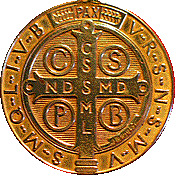 Exorcism and Blessing of St. Benedict MedalV. Adjutorium nostrum in nomine  Domini.R. Qui fecit caelum et terram.Exorcizo vos, numismata, per Deum + Patrem omnipotentem, qui fecit caelum et terram, mare et omnia, quae in eis sunt.  Omnis virtus adversarii, omnis exercitus diaboli, et omnis incursus, omne phantasma satanae, eradicare et effugare, ab his numismatibus: ut fiant omnibus, qui eis usuri sunt, salus mentis et corporis: in nomine Patris + omnipotentis, et Jesu + Christi Filii ejus, Domini nostri, et Spiritus + Sancti Paracliti, et in caritate ejusdem Domini nostri Jesu Christi, qui venturus est judicare vivos et mortuos, et saeculum per ignem. R. Amen.V. Domine exaudi orationem meam.R. Et clamor meus ad te veniat.V. Dominus vobiscum.R. Et cum spiritu tuo.Oremus:  Deus omnipotens, bonorum omnium largitor, supplices te rogamus, ut per intercessionem sancti Benedicti his sacris numismatibus tuam beneditionem + infundas, ut omnes qui ea gestaverint ac bonis operibus intenti fuerint, sanitatem mentis et corporis, et gratiam sanctificationis, atque indulgentias (nobis) concessas consequi mereantur, omnesque diaboli insidias et fraudes, per auxilium misericordiae tuae, studeant devitare et in conspectu tuo sancti et immaculati valeant apparere.  Per Christum Dominum nostrum.   R. Amen.Then the medal is sprinkled with Holy Water.Crucifix Exorcism and BlessingV. Adjutorium nostrum in nomine Domini.R. Qui fecit caelum et terram.V. Dominus vobiscum.R. Et cum spiritu tuo.Oremus:  Rogamus te, Domine sancte, pater omnipotens, aeterne Deus: ut digneris benedicere + hoc signum Crucis, ut sit remedium salutare generi humano; sit soliditas fidei, profectus bonorum operum, redemptio animarum; sit solamen, et protectio, ac tutela contra saeva jacula inimicorum.  Per Christum Dominum nostrum. R. Amen.Oremus: Benedic, + Domine Jesu Christe, hanc Crucem, per quam eripuisti mundum a potestate daemonum, et superasti passione tua suggestorem peccati, qui gaudebat in praevaricatione primi hominis per ligni vetiti sumptionem.  (Hic aspergatur aqua benedicta).  Santificetur hoc signum Crucis in nomine Patris + et Filii + et Spiritus + Sancti; ut orantes, inclinantesque se propter Dominum ante istam Crucem, inveniant corporis et animae sanitatem.  Per eumdem Christum Dominum nostrum.  R. Amen.